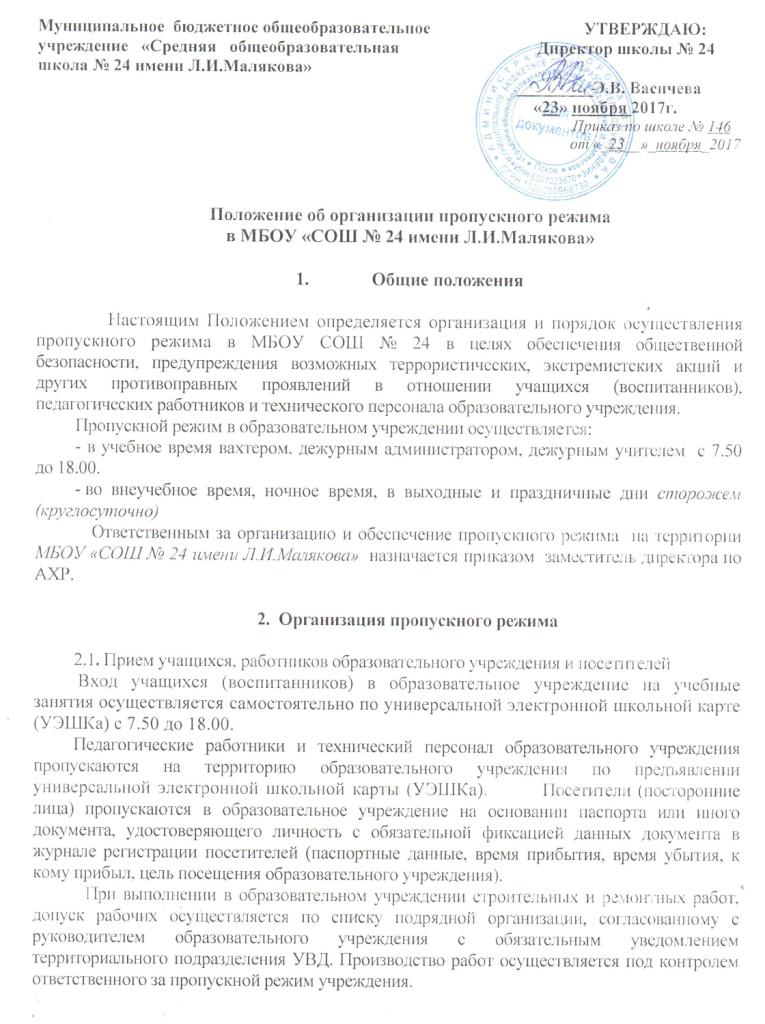    Посетитель, после записи его данных в журнале регистрации посетителей, перемещается по территории образовательного учреждения в сопровождении дежурного ученика, вахтера  или педагогического работника, к которому прибыл посетитель.После окончания времени, отведенного для входа учащихся (воспитанников) на занятия или их выхода с занятий, сторож школы обязан произвести осмотр помещений образовательного учреждения на предмет выявления посторонних, взрывоопасных и подозрительных предметов. Дежурный администратор извещает вахтера о времени и месте проведения родительских собраний.Нахождение участников образовательного процесса на территории объекта после окончания  учебной смены и рабочего дня без соответствующего разрешения руководства образовательного учреждения запрещается.2.2. Осмотр вещей посетителейПри наличии  у посетителей ручной клади вахтер образовательного учреждения предлагает добровольно предъявить содержимое ручной клади.В случае отказа вызывается дежурный администратор образовательного учреждения, посетителю предлагается подождать их у входа. При отказе предъявить содержимое ручной клади дежурному администратору посетитель не допускается в образовательное учреждение.В случае, если посетитель, не предъявивший к осмотру ручную кладь, отказывается покинуть образовательное учреждение вахтер либо дежурный администратор, оценив обстановку, информирует руководителя (заместителя руководителя учреждения) и действует по его указаниям, при необходимости вызывает наряд полиции, применяет средство тревожной сигнализации.Данные о посетителях фиксируются в журнале регистрации посетителей.Журнал регистрации посетителей.Журнал регистрации посетителей заводится по мере заполнения предыдущего журнала.Журнал должен быть прошит, страницы в нем пронумерованы. На первой странице журнала делается запись о дате его заведения. Замена, изъятие страниц из Журнала регистрации посетителей запрещены.          2.3. Пропуск автотранспорта на территорию школы ограничен шлагбаумом с 20.00 до 7.30. Стоянка личного транспорта педагогического и технического персонала школы на его территории осуществляется только с разрешения директора школы и в специально оборудованном месте. Приказом руководителя образовательного учреждения утверждается список автотранспорта, имеющего разрешение на въезд на территорию учреждения.  После окончания рабочего дня и в ночное время стоянка автотранспорта в образовательном учреждении запрещается. Обо всех случаях длительного нахождения не установленных транспортных средств на территории или в непосредственной близости от образовательного учреждения, транспортных средств, вызывающих подозрение, ответственный за пропускной режим информирует руководителя образовательного учреждения (лицо его замещающее) и при необходимости, по согласованию с руководителем образовательного учреждения (лицом его замещающим) информирует территориальный орган внутренних дел.3. Обязанности вахтера и сторожа3.1. Вахтер и сторож должны знать:- должностную инструкцию;           - особенности охраняемого объекта и прилегающей к нему местности, расположение и порядок работы охранно-пожарной и тревожной сигнализации, средств связи, пожаротушения, правила их использования и обслуживания; общие условия и меры по обеспечению безопасности объекта, его уязвимые места;порядок взаимодействия с правоохранительными органами, условия и правила применения оружия и спецсредств,  внутренний распорядок образовательного учреждения, правила осмотра ручной клади  и автотранспорта.3.2. На посту вахтера должны быть:средство тревожной сигнализации (тревожная кнопка);инструкция о правилах пользования средством тревожной сигнализации; телефоны дежурных служб правоохранительных органов, ГО и ЧС, аварийно-спасательных служб,  администрации образовательного учреждения;системы управления техническими средствами контроля за обстановкой.          3.3. Сотрудники   обязаны:перед заступлением на пост осуществить обход территории объекта, проверить наличие и исправность оборудования (согласно описи) и отсутствие повреждений на внешнем ограждении, окнах, дверях;проверить исправность работы технических средств контроля за обстановкой, средств связи, наличие  средств пожаротушения, документации поста. доложить о выявленных недостатках дежурному администратору, руководителю образовательного учреждения;осуществлять  пропускной режим в образовательном учреждении в соответствии с настоящим Положением;обеспечить  контроль за складывающейся обстановкой на территории образовательного учреждения и прилегающей местности;выявлять лиц, пытающихся в нарушение установленных правил проникнуть на территорию образовательного учреждения, совершить противоправные действия в отношении учащихся (воспитанников), педагогического и технического персонала, имущества и оборудования образовательного учреждения и пресекать их действия в рамках своей компетенции.  В необходимых случаях с помощью средств тревожной сигнализации подать сигнал правоохранительным органам, вызвать группу задержания вневедомственной охраны и т.п.;- при заступлении на смену и по окончании смены сторожу производить обход  территории  образовательного   учреждения.- при обнаружении подозрительных лиц, взрывоопасных или подозрительных предметов и других возможных предпосылок к чрезвычайным ситуациям вызвать милицию и действовать согласно служебной инструкции.3.4. Сотрудники  имеет право:- следить за исполнением учащимися, персоналом образовательного учреждения, посетителями соблюдения настоящего Положения, правил внутреннего распорядка;немедленно устранять выявленные недостатки, пресекать попытки нарушения распорядка дня и пропускного режима;- для выполнения своих служебных обязанностей пользоваться средствами связи и другим оборудованием, принадлежащим образовательному учреждению;  в случае необходимости вызывать полицию.3.5. Сотрудникам  запрещается:покидать пост без разрешения ответственного за пропускной режим школы;допускать на объект посторонних лиц с нарушением установленных правил;разглашать посторонним лицам персональные данные посетителей школы, информацию об охраняемом объекте и порядке организации его охраны.№записиДата посещения ОУФ.И.О посетителяДокумент, удостоверяющий личностьВремя входа в ОУВремя выхода из ОУЦель посещенияК кому из работников ОУ прибылПодпись охранника (вахтера)Примечания(результат осмотра ручной клади)